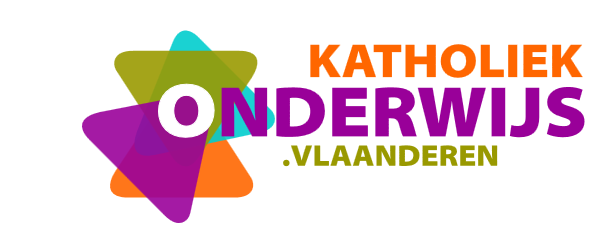 Corona-verzamelwet III: fiscale maatregelenDe Corona-verzamelwet III bevat fiscale maatregelen die van belang zijn voor schoolbesturen en internaten.Verruiming aanmoediging van giften met fiscaal attestWanneer schoolbesturen via de Koning Boudewijnstichting giften in geld ontvangen, dan levert de Koning Boudewijnstichting een fiscaal attest af aan de schenker. De schenker kan dit fiscaal attest gebruiken om een belastingvermindering te krijgen in de personenbelasting of in de vennootschapsbelasting. Voor de giften die gebeuren in de loop van 2020 is de belastingvermindering verhoogd van 45% naar 60% (artikel 3 van de Corona-verzamelwet III).Het maximaal bedrag dat in aanmerking komt voor de belastingvermindering is verhoogd van 10% naar 20% van het netto-inkomen (artikel 31 van de Corona-verzamelwet III). De maximale schenking die in aanmerking komt voor belastingvermindering blijft echter ongewijzigd op 397 850 euro. Afzonderlijk belastbare inkomsten (artikel 171 WIB 92) moeten daarbij uit het netto-inkomen worden geëlimineerd.Sommige schoolbesturen die buitengewoon onderwijs aanbieden, zijn zelf erkend om fiscale attesten af te leveren. De maatregelen zijn ook van toepassing voor giften aan die erkende schoolbesturen.Verlenging van de aanmoediging van giften in naturaBepaalde schenkingen in natura door zelfstandigen en ondernemingen moeten niet aan de btw worden onderworpen. Bovendien kunnen deze schenkingen door zelfstandigen en ondernemers worden aangegeven als beroepskosten in de personenbelasting. Deze maatregel bestond al maar is nu verlengd (artikels 4 en 29 van de Corona-verzamelwet III):Schenkingen van gebruikte computers zijn van de btw vrijgesteld wanneer de schenking plaatsvindt tussen 1 maart 2020 en 31 december 2020 (en niet langer vóór 1 september 2020);Schenkingen van beschermingsmiddelen voor de preventie van virale besmettingen en infectieziekten voor zorgverstrekkers en patiënten en/of van medische hulpmiddelen en hulpstukken zoals bedoeld in het Koninklijk Besluit van 18 maar 1999 betreffende de medische hulpmiddelen zijn van de btw vrijgesteld wanneer de schenking plaatsvindt tussen 1 maart 2020 en 1 september 2020 (en niet langer vóór 31 juli 2020).Ook de termijn voor het verwerven van een belastingvermindering voor particulieren in de personenbelasting of de belasting voor niet-inwoners omwille van schenkingen van computers voor afstandsonderwijs is verlengd (artikel 5 van de Corona-verzamelwet III). De schenkingen moeten nu plaatsvinden tussen 1 maart 2020 en 31 december 2020 (en niet langer vóór 30 juni 2020). Wanneer je dergelijke schenkingen ontvangt, moet je een attest aan de schenker overhandigen. Hier vind je een sjabloon van het attest dat is aangepast aan de gewijzigde wetgeving.Compensatie voor de kosten van geannuleerde kinderopvangSchoolbesturen, met scholen verbonden kinderopvang en internaten leveren fiscale attesten af waarmee ouders een belastingvermindering kunnen krijgen in de personenbelasting voor de kosten van de buitenschoolse kinderopvang en voor de internaatvergoeding. Ouders hebben recht op een attest tot de kinderen 12 jaar geworden zijn of 18 jaar wanneer de kosten betrekking hebben op kinderen met een zware handicap.Buitenschoolse kinderopvang die geannuleerd is omwille van Corona geeft onder bepaalde voorwaarden toch recht op een fiscaal attest voor de dagen dat de kinderopvang niet beschikbaar was (artikel 6 van de Corona-verzamelwet III). Er moet daarbij aan de volgende voorwaarden worden voldaan:Het initiatief om de opvang te schrappen gaat uit van de organisator van de opvang;De geschrapte opvang was gepland tussen 14 maart 2020 en 31 december 2020;De geschrapte opvang is betaald in de loop van 2019 of 2020;Degene die de opvang heeft betaald had recht op terugbetaling maar heeft geen gebruik gemaakt van die terugbetalingsmogelijkheid, zelfs niet gedeeltelijk;Het uitgereikte attest stemt overeen met het modelattest dat de overheid heeft ontwikkeld voor inkomstenjaar 2020.Deze maatregel is onder diezelfde voorwaarden ook van toepassing voor internaten waar internen in de periode van 14 maart 2020 tot en met 31 december tijdelijk niet terecht kunnen terwijl de internaatvergoeding betaald is, er recht op terugbetaling bestond maar er van dat recht geen gebruik is gemaakt.Geen btw-voorschot in december 2020Deze maatregel is alleen van belang voor gemengd btw-plichtige schoolbesturen.Gemengd btw-plichtige schoolbesturen met kwartaalaangiften moeten geen btw-voorschot betalen voor het 4de kwartaal van 2020 (artikel 27 van de Corona-verzamelwet III).Gemengd btw-plichtige schoolbesturen met maandaangiften moeten geen btw-voorschot betalen voor de maand december 2020 (artikel 28 van de Corona-verzamelwet III).Attest voor de verkrijging van een belastingvermindering in de personenbelasting of de belasting van niet-inwoners van inkomstenjaar 2020 vanwege de schenking in natura van computers die nuttig zijn voor afstandsonderwijs door een particulier aan een school gevestigd in België overeenkomstig artikel 5 van de Wet houdende diverse dringende fiscale bepalingen ten gevolge van de COVID-19-pandemie van 29 mei 2020, gewijzigd door artikel 5 van de Wet houdende diverse dringende fiscale bepalingen ten gevolge van de COVID-19 pandemie (CORONA III) van 15 juli 2020.……………………………………………………………….………………………………………………….. (naam, adres en functie van de persoon die de computers in ontvangst heeft genomen) heeft namens …………………………………… …………………………………………………………………………………………………………………….. (naam, adres en instellingsnummer van de school of naam, adres en ondernemingsnummer van het schoolbestuur), hierna genoemd de begiftigde, op ../../…. (datum die ligt tussen 1 maart 2020 en 31 december 2020) als schenking in natura in ontvangst genomen van ………………………………………………………………………….………….…………………………………………………………………………………………… (naam en adres van de schenker), die verklaart op te treden in eigen naam en als natuurlijke persoon:Voorbeelden: vaste computer, laptop, lader, tablet, printer, scherm, klavier, muis, internetkabel, extern geheugen.Wanneer de schenker een aankoopfactuur voorlegt: het bedrag van de aankoopfactuur inclusief btw dat betrekking heeft op de ontvangen goederen, verminderd met 25% per volledig jaar dat verstreken is sinds de aankoopdatum. 
Wanneer de schenker geen aankoopfactuur voorlegt: de geschatte marktwaarde van de geschonken goederen op 29 februari 2020.Wanneer de schenker een aankoopfactuur voorlegt: het factuurnummer, de factuurdatum en de naam en het adres van de leverancier die je vindt op de aankoopfactuur die de schenker voorlegt.
Wanneer de schenker geen aankoopfactuur voorlegt: blanco laten of “geen” invullen.De begiftigde erkent dat de schenking in natura bestaat uit computers die nuttig zijn voor het afstandsonderwijs.De schenker verklaart de geschonken computers niet te hebben verworven of geproduceerd in het kader van een beroepsactiviteit die winsten of baten oplevert.Schenker en begiftigde verklaren dat de hiervoor vermelde gegevens volledig en correct zijn.Gedaan te ………………………………………………. (plaats) op ../../….voor de schenker (naam, adres en handtekening):	Voor de begiftigde (naam, adres, handtekening en functie): Guimardstraat 1 - 1040 BRUSSELwww.katholiekonderwijs.vlaanderenDOCUMENT2020-08-11AantalOmschrijving (1)Merk + identificatieWaarde (2)Verantwoordingsstuk (3)